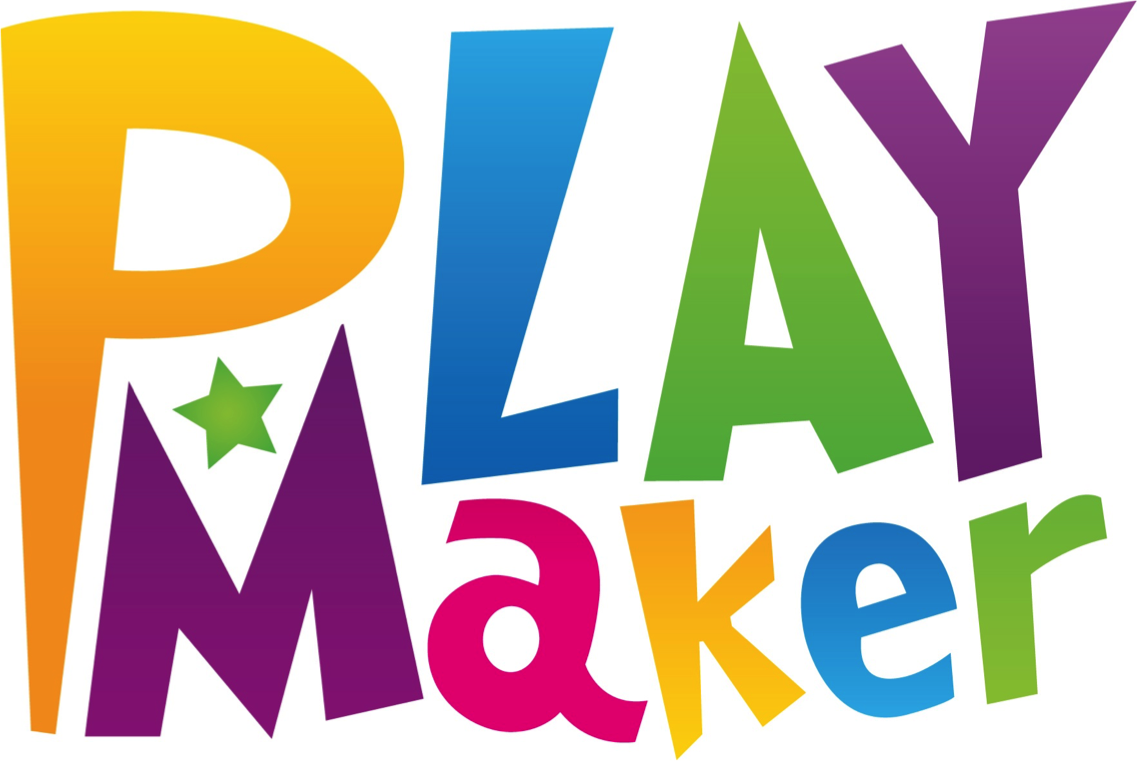 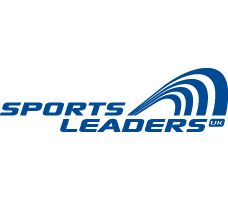 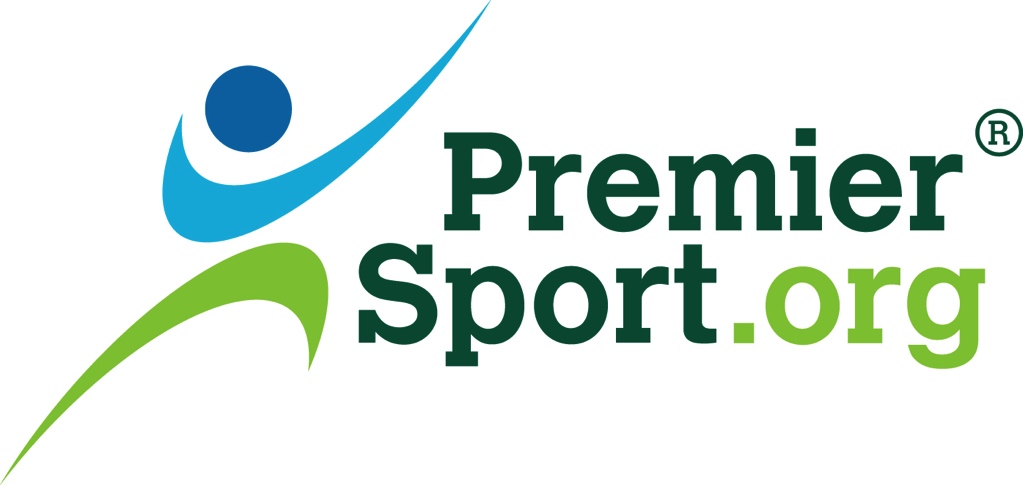 Contents -:IntroductionThe Role of the Activity ProfessionalLeadership JournalsMentoringActive Supported Delivery - LayoutActive Supported Delivery – Zone ThemesEquipmentResources Wet playtime plansIntroduction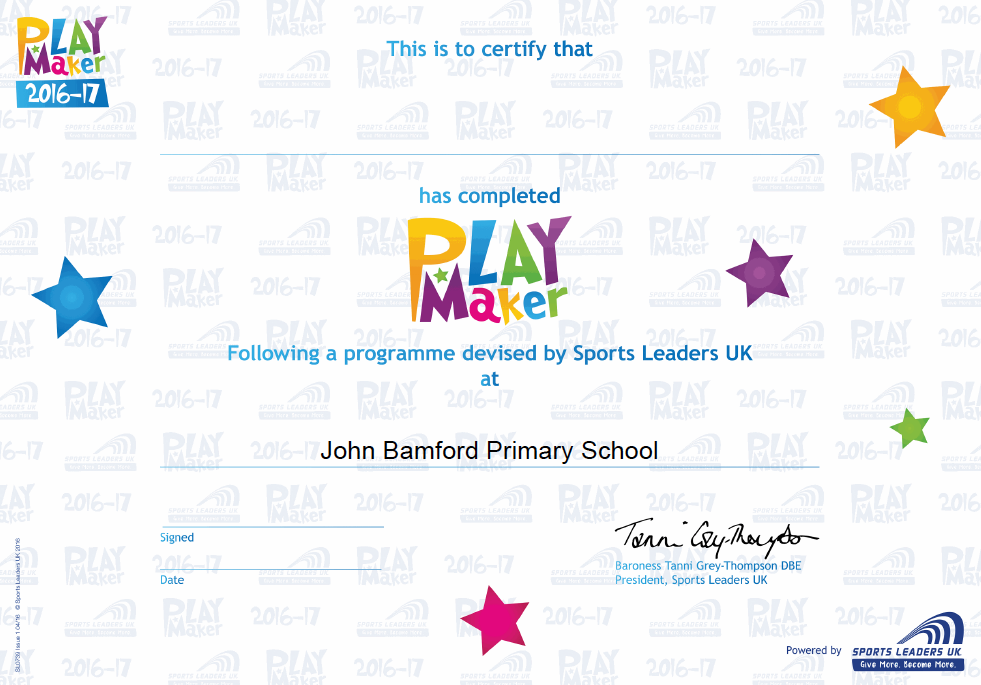 The role of the Activity Professional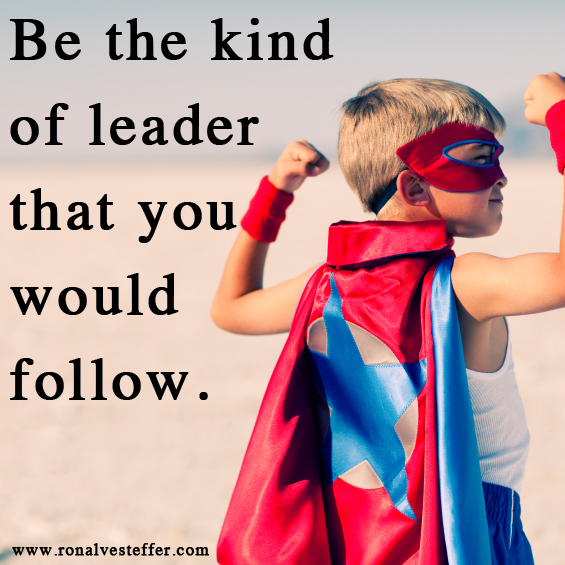 Leadership Journals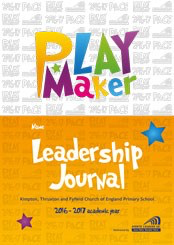 Each PlayMaker receives their very own Leadership Journal to record their progress throughout the award.The leadership journal is kept by the school to evidence impact. PlayMaker’s will use it to note information that will help them become the best leader they can be. They can record what they did as a leader, what experiences they had and how they learnt from them.Mentoring Sessions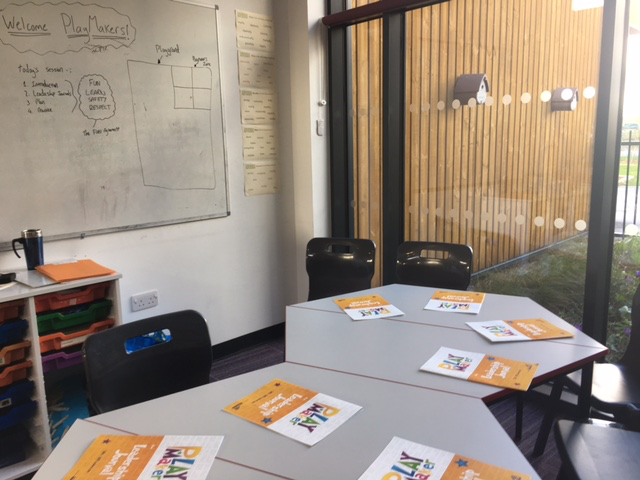 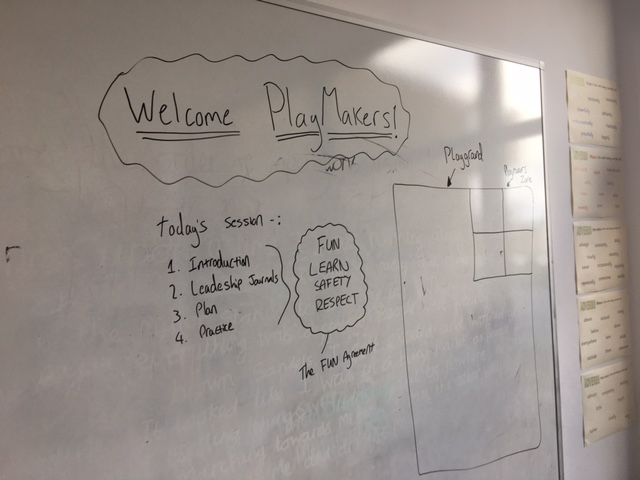 Active Supported Delivery – LayoutNotes-:Use cones to mark out the area on the playground/fieldActive Supported Delivery – Zone ThemesEquipment ZonesOther zone ideas-:Active Supported Delivery – Zone ThemesSports ZonesOther zone ideas-:Football ZoneNetball ZoneActive Supported Delivery – Zone ThemesSkill ZonesOther zone ideas-:ResourcesThere is a wealth of resources to support the delivery of the programme which includes -:Whole School Awareness Assembly presentationTutor Resources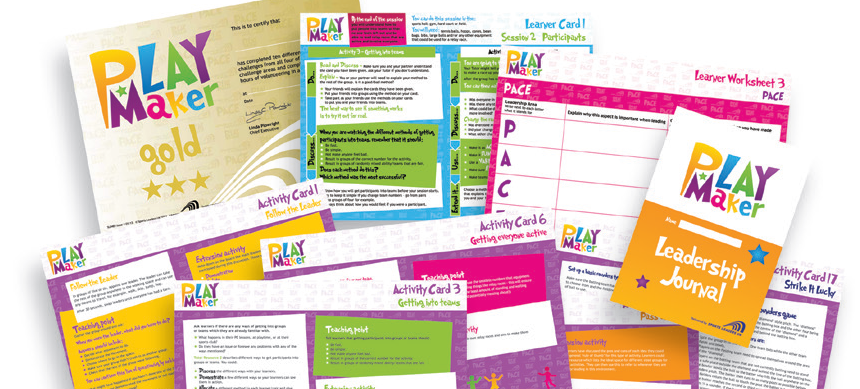 Leaner CardsLearner WorksheetsTo access the resources visit the address below…..https://1drv.ms/b/s!AsJX59Edj5x4gjGqaEsQk0hbKWL2Wet Weather During PlayMakers the weather may not always be on our side and as such you are likely to experience wet weather playtimes. During times like these the school children usually spend their playtime in various classrooms. As PlayMakers we want to ensure that we are making an ‘impact’ whatever the weather.We have specific games and activities, which require minimal/no equipment, meaning they can take place in classrooms or tight spaces. Below are a list of some games that can be practiced and delivered by the PlayMakers……SplatHave all children stood in a circle next to one another facing inwards, have the teacher stood in the middle being the ‘splatter’. The splatter will individually splat one child at a time, pointing at them shouting the word splat. The child who has been splatted must then duck and stay down, causing the two children either side of them to splat each other. The person who says splat first wins resulting in the loser to sit down. Heads down thumbs upHave all children sat on a chair in a classroom with their head on the table and their thumbs pointing in the air ensuring nobody is looking. Choose three children to walk around and pinch a thumb of somebody of their choice. On the teachers demand children can lift their heads and stand up if they had their thumb pinched to stand up. Elephant ballHave all children stood in a circle, feet apart so the ball can travel through and feet touching with the person next to them. Children must try and slap/push the ball using one hand through other players legs. Children have two life's, once their life's are up they sit down. The person left standing alone is the winner. Bounce clapThe teacher has a ball and the pupils must clap every time the teacher bounces the ball. Teacher can use different techniques to try and catch the children out. The ‘Wobble game